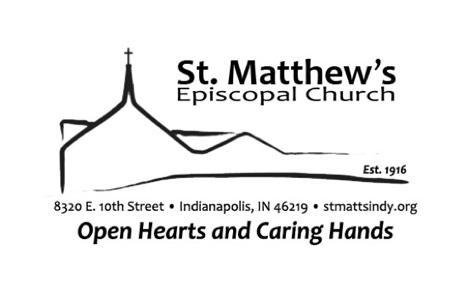 16th Sunday after PentecostSeptember 25th, 2022Hymnal or S: Hymnal 1982 (Blue), WLP: Wonder, Love, and Praise (Green)BCP: Book of Common Prayer (Red)WELCOME to ST. MATTHEW’S!We wish to extend a very warm welcome to you. St. Matthew’s has been a worshipping community and provided ongoing ministry on the east side of Indianapolis for over one hundred years. Regardless of race, nationality, sexual orientation, gender expression or tradition, please know that you are welcome here. If you are new, visiting for the first time, just having a look, or searching out a place to worship, we are delighted to have you here. Please join us for Coffee Hour immediately following services and fill out a Visitor Card if you would like to know more about St. Matthew’s. Prelude:		Abide with Me					          Arr. Summer Decker NelsonOpening Hymn:	404 	We will extol you, ever blessed LordInvocationCollect for PurityAlmighty God, to you all hearts are open, all desires known, and from you no secrets are hid: Cleanse the thoughts of our hearts by the inspiration of your Holy Spirit, that we may perfectly love you, and worthily magnify your holy Name; through Christ our Lord. Amen.Gloria												WLP 900Glory to God in the highest, and peace to his people on earth. Lord God, heavenly King, almighty God and Father, we worship you, we give you thanks, we praise you for your glory. Lord Jesus Christ, only Son of the Father, Lord God, Lamb of God, you take away the sin of the world: have mercy on us; you are seated at the right hand of the Father: receive our prayer. For you alone are the Holy One, you alone are the Lord, you alone are the Most High, Jesus Christ, with the Holy Spirit, in the glory of God the Father. Amen.The Collect of the DayO God, you declare your almighty power chiefly in showing mercy and pity: Grant us the fullness of your grace, that we, running to obtain your promises, may become partakers of your heavenly treasure; through Jesus Christ our Lord, who lives and reigns with you and the Holy Spirit, one God, for ever and ever. Amen.A Reading from the Book of Amos			    		 	6:1a,4-7Alas for those who are at ease in Zion,
and for those who feel secure on Mount Samaria.Alas for those who lie on beds of ivory,
and lounge on their couches,and eat lambs from the flock,
and calves from the stall;who sing idle songs to the sound of the harp,
and like David improvise on instruments of music;who drink wine from bowls,
and anoint themselves with the finest oils,
but are not grieved over the ruin of Joseph!Therefore they shall now be the first to go into exile,
and the revelry of the loungers shall pass away.Lector 	Hear what the Spirit is saying to God’s people. 
People	Thanks be to GodPsalm 1461 Hallelujah!
Praise the Lord, O my soul! *
I will praise the Lord as long as I live;
I will sing praises to my God while I have my being.2 Put not your trust in rulers, nor in any child of earth, *
for there is no help in them.3 When they breathe their last, they return to earth, *
and in that day their thoughts perish.4 Happy are they who have the God of Jacob for their help! *
whose hope is in the Lord their God;5 Who made heaven and earth, the seas, and all that is in them; *
who keeps his promise for ever;6 Who gives justice to those who are oppressed, *
and food to those who hunger.7 The Lord sets the prisoners free;
the Lord opens the eyes of the blind; *
the Lord lifts up those who are bowed down;8 The Lord loves the righteous;
the Lord cares for the stranger; *
he sustains the orphan and widow,
but frustrates the way of the wicked.9 The Lord shall reign for ever, *
your God, O Zion, throughout all generations.
Hallelujah!A Reading from the Letter to Timothy			    	       	      	         6:6-19There is great gain in godliness combined with contentment; for we brought nothing into the world, so that we can take nothing out of it; but if we have food and clothing, we will be content with these. But those who want to be rich fall into temptation and are trapped by many senseless and harmful desires that plunge people into ruin and destruction. For the love of money is a root of all kinds of evil, and in their eagerness to be rich some have wandered away from the faith and pierced themselves with many pains.But as for you, man of God, shun all this; pursue righteousness, godliness, faith, love, endurance, gentleness. Fight the good fight of the faith; take hold of the eternal life, to which you were called and for which you made the good confession in the presence of many witnesses. In the presence of God, who gives life to all things, and of Christ Jesus, who in his testimony before Pontius Pilate made the good confession, I charge you to keep the commandment without spot or blame until the manifestation of our Lord Jesus Christ, which he will bring about at the right time-- he who is the blessed and only Sovereign, the King of kings and Lord of lords. It is he alone who has immortality and dwells in unapproachable light, whom no one has ever seen or can see; to him be honor and eternal dominion. Amen.As for those who in the present age are rich, command them not to be haughty, or to set their hopes on the uncertainty of riches, but rather on God who richly provides us with everything for our enjoyment. They are to do good, to be rich in good works, generous, and ready to share, thus storing up for themselves the treasure of a good foundation for the future, so that they may take hold of the life that really is life.Lector 	Hear what the Spirit is saying to God’s people. 
People	Thanks be to GodGradual Hymn: 645 The King of love my shepherd is (verses 1-3, 6)The Gospel											        Luke 16:19-31Deacon	The Holy Gospel of our Lord Jesus Christ according to LukePeople	Glory to you, Lord Christ.Jesus said, "There was a rich man who was dressed in purple and fine linen and who feasted sumptuously every day. And at his gate lay a poor man named Lazarus, covered with sores, who longed to satisfy his hunger with what fell from the rich man's table; even the dogs would come and lick his sores. The poor man died and was carried away by the angels to be with Abraham. The rich man also died and was buried. In Hades, where he was being tormented, he looked up and saw Abraham far away with Lazarus by his side. He called out, `Father Abraham, have mercy on me, and send Lazarus to dip the tip of his finger in water and cool my tongue; for I am in agony in these flames.' But Abraham said, `Child, remember that during your lifetime you received your good things, and Lazarus in like manner evil things; but now he is comforted here, and you are in agony. Besides all this, between you and us a great chasm has been fixed, so that those who might want to pass from here to you cannot do so, and no one can cross from there to us.' He said, `Then, father, I beg you to send him to my father's house-- for I have five brothers-- that he may warn them, so that they will not also come into this place of torment.' Abraham replied, `They have Moses and the prophets; they should listen to them.' He said, `No, father Abraham; but if someone goes to them from the dead, they will repent.' He said to him, `If they do not listen to Moses and the prophets, neither will they be convinced even if someone rises from the dead.'"Deacon	The Gospel of the Lord.People	Praise to you, Lord Christ.Sermon		  	    Fr. FrankThe Nicene CreedWe believe in one God, the Father, the Almighty, maker of heaven and earth, of all that is, seen and unseen.We believe in one Lord, Jesus Christ, the only Son of God, eternally begotten of the Father, God from God, Light from Light, true God from true God, begotten, not made, of one Being with the Father. Through him all things were made. For us and for our salvation he came down from heaven: by the power of the Holy Spirit he became incarnate from the Virgin Mary, and was made man. For our sake he was crucified under Pontius Pilate; he suffered death and was buried. On the third day he rose again in accordance with the Scriptures; he ascended into heaven and is seated at the right hand of the Father. He will come again in glory to judge the living and the dead, and his kingdom will have no end.We believe in the Holy Spirit, the Lord, the giver of life, who proceeds from the Father and the Son. With the Father and the Son he is worshiped and glorified. He has spoken through the Prophets. We believe in one holy catholic and apostolic Church. We acknowledge one baptism for the forgiveness of sins. We look for the resurrection of the dead, and the life of the world to come. Amen.Prayers of the People										         We pray for your one holy, catholic, and apostolic Church. May we and your whole Church pursue righteousness, godliness, faith, love, endurance, and gentleness. We pray for Michael our Presiding Bishop, Jennifer our Bishop, Bishop Mauricio and the Diocese of Brasilia, and for Frank our priest and Cathy our deacon. In our diocesan cycle of prayer, we pray for St. Michael’s of Noblesville and The Rev. T.J. Tetzlaff. God, our refuge and stronghold, We put our trust in you. We pray for the leaders of this and every nation. Remind them that they are fallible human beings, fellow children of the earth. May they put their trust in you, even as we trust in you for our help. God, our refuge and stronghold, We put our trust in you.Creator God, you made heaven and earth, the seas, and all that is in them. Make us good stewards of your bounty, that they may be food enough for all who hunger. God, our refuge and stronghold, We put our trust in you.Open our eyes to see the poor at our gates. Give us compassion for those suffering in our community. O Lord, you care for the stranger; you sustain the orphan and widow. May our work reflect your heart. God, our refuge and stronghold, We put our trust in you.We pray for those who suffer with physical, mental, or spiritual tribulations. Grant comfort and mercy to those who need our prayers. Today we especially pray for John, Doug, Stuart, Rachel, Doris, Anthony, Justin, Kaitlyn, Taylor, Robert, Hamlet, William, Jacob, Charlene, Mike, Ann, Molly, Doris, Jeff, Ruth, Blake, Pam, Janie, Maria, Coral, David, Jim, and Jo Linn.. (Please add your own prayers in silence or by naming aloud those for whom you wish to pray). God, our refuge and stronghold, We put our trust in you.We pray for those who have died. May all the departed find new life in the presence of God, the one who dwells in eternal light. (Please add your own prayers in silence or by naming aloud those for whom you wish to pray). God, our refuge and stronghold, We put our trust in you.The Celebrant adds a concluding Collect.Almighty and eternal God, ruler of all things in heaven and earth: Mercifully accept the prayers of your people, and strengthen us to do your will; through Jesus Christ our Lord. Amen.Confession of SinThe Deacon saysLet us confess our sins against God and our neighbor.Silence may be kept.Most merciful God, we confess that we have sinned against you in thought, word, and deed, by what we have done, and by what we have left undone. We have not loved you with our whole heart; we have not loved our neighbors as ourselves. We are truly sorry and we humbly repent. For the sake of your Son Jesus Christ, have mercy on us and forgive us; that we may delight in your will, and walk in your ways, to the glory of your Name. Amen.The Priest, stands and saysAlmighty God have mercy on you, forgive you all your sins through our Lord Jesus Christ, strengthen you in all goodness, and by the power of the Holy Spirit keep you in eternal life. Amen.The PeaceThe peace of the Lord be always with you.People     And also with you.Offertory Anthem:  LEVAS 189 Great is thy faithfulnessPresentation Hymn: 380, stanza 3 ​​​​​​​​     								        Old 100thPraise God, from whom all blessings flow; praise him, all creatures here below; praise him above, ye heavenly host: praise Father, Son, and Holy Ghost.The Great Thanksgiving								Eucharistic Prayer AIt is right, and a good and joyful thing, always and everywhere to give thanks to you, Father Almighty, Creator of heaven and earth. For you are the source of light and life, you made us in your image, and called us to new life in Jesus Christ our Lord. Therefore we praise you, joining our voices with Angels and Archangels and with all the company of heaven, who for ever sing this hymn to proclaim the glory of your Name:Sanctus											WLP 853Holy, Holy, Holy Lord, God of power and might, heaven and earth are full of your glory. Hosanna in the highest. Blessed is he who comes in the name of the Lord. Hosanna in the highest.The people stand or kneel. Then the Presider continuesHoly and gracious Father: In your infinite love you made us for yourself, and, when we had fallen into sin and become subject to evil and death, you, in your mercy, sent Jesus Christ, your only and eternal Son, to share our human nature, to live and die as one of us, to reconcile us to you, the God and Father of all. He stretched out his arms upon the cross, and offered himself, in obedience to your will, a perfect sacrifice for the whole world.On the night he was handed over to suffering and death, our Lord Jesus Christ took bread; and when he had given thanks to you, he broke it, and gave it to his disciples, and said, "Take, eat: This is my Body, which is given for you. Do this for the remembrance of me."After supper he took the cup of wine; and when he had given thanks, he gave it to them, and said, "Drink this, all of you: This is my Blood of the new Covenant, which is shed for you and for many for the forgiveness of sins. Whenever you drink it, do this for the remembrance of me."
Therefore, we proclaim the mystery of faith:Presider and PeopleChrist has died. Christ is risen. Christ will come again.The Presider continuesWe celebrate the memorial of our redemption, O Father, in this sacrifice of praise and thanksgiving. Recalling his death, resurrection, and ascension, we offer you these gifts. Sanctify them by your Holy Spirit to be for your people the Body and Blood of your Son, the holy food and drink of new and unending life in him. Sanctify us also that we may faithfully receive this holy Sacrament, and serve you in unity, constancy, and peace; and at the last day bring us with all your saints into the joy of your eternal kingdom.
All this we ask through your Son Jesus Christ: By him, and with him, and in him, in the unity of the Holy Spirit all honor and glory is yours, Almighty Father, now and for ever. AMEN.As our Savior Christ has taught us, we are bold to say:Our Father, who art in heaven, hallowed be thy name; thy kingdom come; thy will be done; on earth as it is in heaven. Give us this day our daily bread. And forgive us our trespasses, as we forgive those who trespass against us. And lead us not into temptation; but deliver us from evil. For thine is the kingdom, the power and the glory, for ever and ever. Amen.The Breaking of the BreadA period of silence is kept.Fraction Anthem: WLP 872  This table is for everyone. All who seek God are invited to share in Holy Communion. If you wish to participate, but prefer not to receive Holy Communion, please join everyone coming forward. Cross your arms over your chest and we will be glad to offer you a blessing. If you wish to have Holy Communion brought to your seat, or if you desire a gluten-free wafer, please let one of the Ushers know.Communion Hymn:	WLP 773 Heal me, hands of JesusAfter Communion, we invite you to extend a hand of blessing for these donated pantry items. You are our Bread of Life that sustains us as we strive to be your disciples and build up Your kingdom on earth. As we are fed by You, may we feed those who are hungry for bread, for justice, for understanding, and for compassion. May we share your mercy and grace with all we meet. Amen.Prayer after CommunionLet us pray.Eternal God, heavenly Father, you have graciously accepted us as living members of your Son our Savior Jesus Christ, and you have fed us with spiritual food in the Sacrament of his Body and Blood. Send us now into the world in peace, and grant us strength and courage to love and serve you with gladness and singleness of heart; through Christ our Lord. Amen.The BlessingThe Lord bless you and keep you. The Lord make his face to shine upon you, and be gracious to you. The Lord lift up his countenance upon you, and give your peace; and the blessing of God Almighty, the Father, the Son, and the Holy Spirit, be among you, and remain with you for ever. Amen. Closing Hymn: 	423     Immortal, invisible, God only wiseDismissalPostlude:	Jesus, the Very Thought of Thee  					Amy J. van Dyke								If you wish to offer a memorial for Altar flowers, please sign up on the flower chart in the NarthexPARTICIPANTS IN TODAY’S SERVICELECTORS		Vicki Mansfield, Ellie Mattson	USHERS/GREETERS	Missy Ellis, Greg StaabINTERCESSOR:	Linda Sykes			COUNTERS		Natalie Palmer, Jon RobbinsCRUCIFER:		Terry Kee			OBLATIONS		Jody Breakall, Wendy BlumenthalCHALICE:		Terry Key, Lee Ann Kee 		ALTAR GUILD:		Team 4St. Matthew’s Episcopal Church | Indianapolis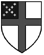 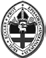 is a parish ofThe Episcopal Church in the Diocese of Indianapolis8320 East 10th Street, Indianapolis, Indiana 46219 — 317/898.7807 — www.StMattsIndy.org PresiderBlessed be God: Father, Son, and Holy Spirit.PeopleAnd blessed be his kingdom, now and for ever. Amen.PresiderThe Lord be with you.PeopleAnd also with you.PresiderLet us pray.PresiderThe Lord be with you.PeopleAnd also with you.PresiderLift up your hearts.PeopleWe lift them to the Lord.PresiderLet us give thanks to the Lord our God.PeopleIt is right to give him thanks and praise.Deacon  Let us go forth into the world, rejoicing in the power of the Spirit. Alleluia!PeopleThanks be to God. Alleluia!